DONATA \ ДОНАТА (картофель Фри)Основные данные ДОНАТА - среднеранний сорт (135-140 дней выращивания).■ Подготовка почвы; хороший рыхлый верхний слой.■ Крупные, длинные овальные клубни и высокий урожай требуют хорошо сложенной большой грядки. ■ Расстояние посадки: таблица:                                                          Глубина посадки: на 3 см глубже, чем обычно.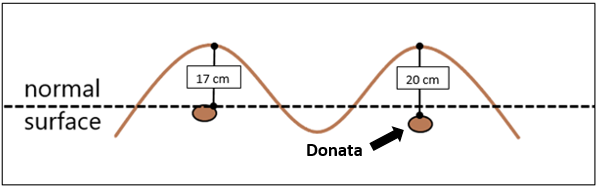                                                                                                             нормальная поверхностьЧувствительность к Метрибузину неизвестна.■ N-потребность Дотаты  сравнивается с местными стандартами (в зависимости от типа почвы / местоположения / размера упаковки для продажи)■ P2O5 100 кг / га■ K2O 350 - 380 кг / га (K2SO4)■ MgO 80 кг / га■ После сбора урожая, необходимо высушить продукт и обеспечить  хорошее заживление ран.■ Хранить при постоянной температуре хранения (7 ° C).ВНИМАНИЕ (исходя из  средней урожайности 60 т / га)■ Следует избегать почв с высокой потребностью орошения. ■ После приемки,  хранить насыпью или в ящиках (при доставке  семян  более чем за 4 недели до посадки - хранить в холодном хранилище  при 5 ° C).■ Убрать  семена из холодного хранилища,  за три недели до посадки. Физиологически  старые семена дают  высокую завязку клубней.■ Увеличьте температуру семян до 15 ° C за неделю до посадки.■ Глубина посадки: на 3 см глубже, чем обычно.■ Протравливание семян: рекомендуется обработка, но не обрабатывайте семенной картофель, который только что пророс или со сломанными ростками. Предпочтительно обработка борозд (азоксистробин в качестве обработки почвы показывает хорошие результаты против многих грибков)■ Рекомендуется защита от фитофтороза, переходите на фунгициды с защитой клубней в конце сезона.■ Рекомендуется защита от раннего  увядания ботвы. ■ Деление внесение  азота: примерно на 2/3 перед посадкой, 1/3 от завязи клубней.■ Рекомендуется двукратное увеличение азота по 6 кг / га в качестве листового удобрения.ДОНАТА малочувствительна к механическим повреждениям - бережно собирайте и обрабатывайтеФракция семянРасстояние между рядамиРасстояние между рядамиФракция семян75 cm90 cm28/3523 cm19 cm35/5036 cm30 cm50/5540 cm33 cm35/5538 cm32 cm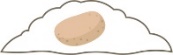 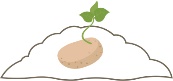 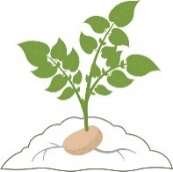 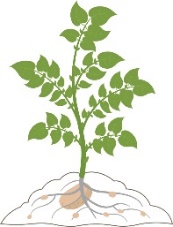 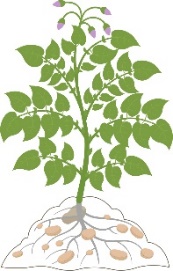 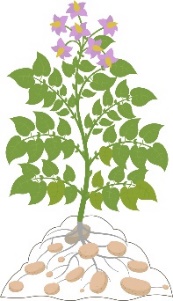 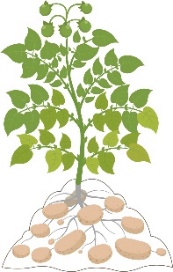 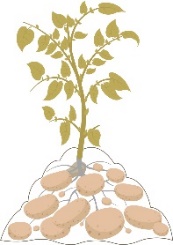 